МБОУ Белосельская СШПРИКАЗот 20 марта 2020года                                                                  № 34«Об организации дистанционного обучения»В целях профилактики распространения коронавирусной инфекции ПРИКАЗЫВАЮ:Утвердить Положение об организации дистанционного обучения в период карантина.С 30.03.2020 по 12.04.2020  обеспечить реализацию образовательных программ в дистанционной форме.Классным руководителям обеспечить сбор информации для мониторинга технических возможностей обучающихся.Учителям-предметникам по всем предметам проанализировать возможные ресурсы для обеспечения взаимодействия с обучающимися в условиях дистанционного обучения и обеспечения сопровождения каждого ребенка, независимо от технических условий.Учителям-предметникам обеспечить всех  детей, не имеющих технических возможностей для дистанционного обучения, всеми необходимыми  учебными материалами.Штыхиной Л.С., ответственной за ведение школьного сайта, создать страницу «Дистанционное обучение», разместить на ней информацию об организации обучения для каждого класса.При организации дистанционного обучения использовать утвержденное на 2019-2020 учебный год расписание, в котором определить  формы организации обучения и взаимодействия обучающегося и учителя.На период дистанционного обучения внести изменения в календарный учебный график:-определить  продолжительность урока – 30 минут.- определить время проведения занятий:            1. 09.00-09.30            2. 09.40 – 10.10            3. 10.20.- 10.50            4. 11.30.-12.00            5. 12.10- 12.40            6. 12.50 -13.20            7. 13.40- 14.10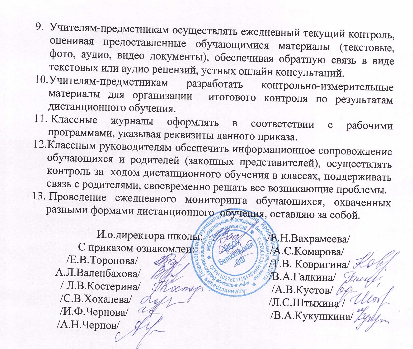 